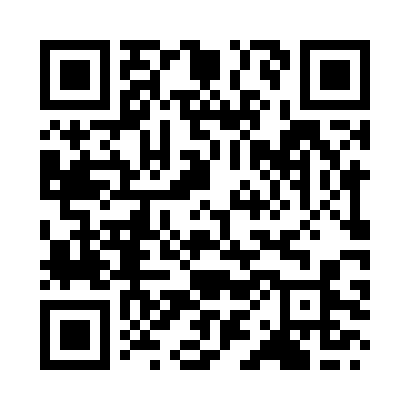 Prayer times for Kannod, IndiaWed 1 May 2024 - Fri 31 May 2024High Latitude Method: One Seventh RulePrayer Calculation Method: University of Islamic SciencesAsar Calculation Method: HanafiPrayer times provided by https://www.salahtimes.comDateDayFajrSunriseDhuhrAsrMaghribIsha1Wed4:315:5012:204:556:508:102Thu4:305:5012:204:556:518:113Fri4:295:4912:204:556:518:114Sat4:285:4812:204:556:518:125Sun4:275:4812:204:556:528:136Mon4:265:4712:204:556:528:137Tue4:265:4712:204:556:538:148Wed4:255:4612:204:556:538:159Thu4:245:4612:194:556:548:1510Fri4:235:4512:194:566:548:1611Sat4:235:4412:194:566:558:1612Sun4:225:4412:194:566:558:1713Mon4:215:4412:194:566:568:1814Tue4:215:4312:194:566:568:1815Wed4:205:4312:194:566:568:1916Thu4:205:4212:194:566:578:2017Fri4:195:4212:194:566:578:2018Sat4:185:4112:204:566:588:2119Sun4:185:4112:204:576:588:2220Mon4:175:4112:204:576:598:2221Tue4:175:4012:204:576:598:2322Wed4:165:4012:204:577:008:2423Thu4:165:4012:204:577:008:2424Fri4:155:3912:204:577:018:2525Sat4:155:3912:204:577:018:2526Sun4:155:3912:204:587:028:2627Mon4:145:3912:204:587:028:2728Tue4:145:3912:204:587:028:2729Wed4:135:3812:214:587:038:2830Thu4:135:3812:214:587:038:2831Fri4:135:3812:214:587:048:29